 MINITESTE 3			    			Matemática 11.º AnoNOME: ______________________________________ N.o: ____ TURMA: ____ DATA: _____________Trigonometria e funções trigonométricasDuração: 45 minutosDetermine o valor exato de:;;;;;;;;;.Na figura ao lado, estão representados em referencial o.n.  direto 
a circunferência trigonométrica, a reta de equação  e o ângulo  
do primeiro quadrante. 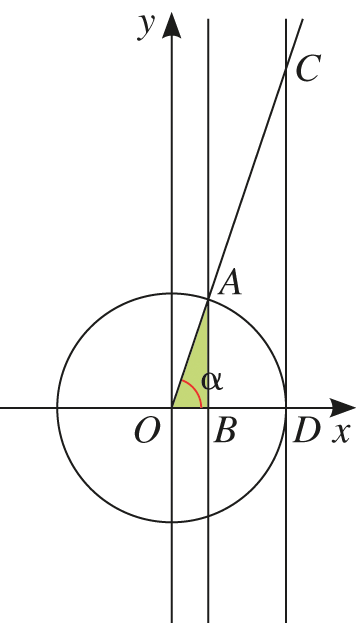 Sabe-se que:o ponto  tem de coordenadas ; é a semirreta extremidade do ângulo .Indique os valores de ,  e .Determine a equação reduzida da reta . Determine a área do trapézio retângulo .Indique o(s) quadrante(s) a que pertence o ângulo  para que cada afirmação seguinte seja verdadeira:;;;.Considere o ângulo generalizado .Sabe-se que:;, onde  é a amplitude, em graus de .Determine o cosseno e a tangente de .Tomando como unidade de medida angular o grau, indique, recorrendo à calculadora, um valor aproximado às unidades, da amplitude de .Converta:135° para o sistema circular;  para o sistema sexagesimal.Qual a amplitude, em radianos, de um arco  cuja corda  mede 10 cm e cujo raio da circunferência mede 6 cm?  Apresente o resultado arredondado à centésima de radiano. Questão12.12.22.33.13.23.33.44.14.25.15.26TotalPontos10 x 5201510101010102010101015200